АДМИНИСТРАЦИЯ МУНИЦИПАЛЬНОГО ОБРАЗОВАНИЯНАЗИЕВСКОЕ ГОРОДСКОЕ ПОСЕЛЕНИЕКИРОВСКОГО МУНИЦИПАЛЬНОГО РАЙОНА ЛЕНИНГРАДСКОЙ ОБЛАСТИП О С Т А Н О В Л Е Н И Еот 01  декабря   2021 года   №  254Об утверждении муниципальной программы «Обеспечение безопасности жизнедеятельности населения на территории муниципального образования Назиевское городское поселение Кировского муниципального района Ленинградской области»В соответствии с Федеральными законами от 21.12.1994 № 68-ФЗ «О защите населения и территорий от чрезвычайных ситуаций природного и техногенного характера», от 06.10.2003 № 131-ФЗ «Об общих принципах организации местного самоуправления в Российской Федерации», Постановлением Правительства РФ от 30.12.2003 № 794 «О единой государственной системе предупреждения и ликвидации чрезвычайных ситуаций», постановления Правительства Ленинградской области от 12.12.2006 года № 336 «Об обеспечении пожарной безопасности на территории Ленинградской области": 1. Утвердить муниципальную программу «Обеспечение безопасности жизнедеятельности населения на территории муниципального образования Назиевское городское поселение Кировского муниципального района Ленинградской области» согласно приложению.         2.  Признать утратившим силу с 01 января 2022 года постановление администрации МО Назиевское городское поселение от  15 декабря   2020 года   № 239 Об утверждении муниципальной программы «Обеспечение безопасности жизнедеятельности населения на территории муниципального образования Назиевское городское поселение Кировского муниципального района Ленинградской области».         3. Опубликовать настоящее постановление в газете «Назиевский Вестник» и разместить на официальном сайте МО Назиевское городское поселение в сети «Интернет» http://nazia.lenobl.ru/). 4. Постановление вступает в силу с 01 января 2022 года. 5. Контроль за выполнением постановления оставляю за собой.Заместитель  главы а администрации                                              С.П. БасковРазослано: дело, отдел ЭиФ МОНГП, Сайт, «Назиевский Вестник», прокуратура, РегистрПриложениек постановлению администрацииМО Назиевское городское поселениеПАСПОРТмуниципальной программы"Обеспечение безопасности жизнедеятельности населения на территории муниципального образования Назиевское городское поселение Кировского муниципального района Ленинградской области"Общая характеристика, основные проблемы и прогноз развития сферы реализации муниципальной программы          Разработка программы обусловлена необходимостью соблюдения Правил пожарной безопасности в целях защиты жизни и здоровья граждан, культурных ценностей, имущества учреждений культуры, детских садов и школ, физических и юридических лиц, муниципального имущества, охраны окружающей среды.	Подпрограммой предусматривается обеспечение выполнения требований пожарной безопасности, обеспечение первичных мер пожарной безопасности в границах населенных пунктов поселения, обеспечение выполнения предписаний государственных инспекторов по пожарному надзору.	Механизмом реализации программы является комплекс мероприятий, обеспечивающих создание системы пожарной безопасности, направленный на предотвращение воздействия на людей опасных факторов пожара, в том числе их вторичных проявлений.   для территории МО Назиевское городское  поселение характерны следующие чрезвычайные ситуации, влияющие на безопасность и состояние жизнеобеспечения населения:-нарушения работы систем жизнеобеспечения населения в результате воздействия опасных гидрометеорологических явлений;-  нарушения работы систем жизнеобеспечения населения в результате износа оборудования и несвоевременного его ремонта и обслуживания;-пожары в жилом фонде и на объектах социально – культурного  и бытового назначения;- лесные  пожары;-опасные гидрометеорологические явления (сильный ветер, сильный дождь, снегопад).Периодичность возникновения указанных чрезвычайных ситуаций низкая, однако, их возникновение сопровождается негативными последствиями, имеющими длительный временной характер для безопасности территорий, объектов экономики, организаций и объектов жизнеобеспечения населения, а именно:- аварии и отключение энергосистем влекут за собой нарушения в теплоснабжении жилого фонда, объектов социально-культурного и бытового назначения;- пожары в жилом фонде и на объектах социально-бытового назначения влекут за собой утрату личного имущества граждан, имущества организаций, создают необходимость в принятии органами местного самоуправления мер по расселению граждан, при недостаточном количестве свободного жилого фонда;-опасные гидрометеорологические явления негативно влияют на работу транспорта, создают неудобства при передвижении людей к месту работы, на внутригородских территориях, влекут за собой увеличение травматизма и нарушение работы различных коммуникаций.Реальная оценка возможных опасностей и угроз, обуславливают необходимость планирования и реализации в рамках муниципальной программы ряда мероприятий по развитию таких направлений как:- совершенствование системы оповещения руководящего состава, органов управления и населения по сигналам гражданской обороны и при возникновении чрезвычайных ситуаций природного и техногенного характера;- создание резервов материальных средств для целей гражданской обороны, предупреждения и ликвидации чрезвычайных ситуаций, первоочередного жизнеобеспечения населения пострадавшего в чрезвычайных ситуациях;В результате проводимых программных  мероприятий должны быть достигнуты конкретные количественные и качественные оценки социальных и экономических результатов реализации Программы. При этом под результатами реализации понимаются-снижение рисков и смягчение возможных последствий чрезвычайных ситуаций или их ликвидация для населения;-сокращение затрат на ликвидацию чрезвычайных ситуаций;- уменьшение потерь населения при чрезвычайных ситуациях;- снижение экономического ущерба, полученного в результате чрезвычайных ситуаций.Реализация основных программных мероприятий позволит:повысить уровень безопасности населения;повысить эффективность деятельности сил ликвидации чрезвычайных ситуаций, а также контроля обстановки на территориях, в пределах которых мероприятия реализуются;обеспечить эффективное управление силами и средствами ликвидации чрезвычайных ситуаций;В социальной сфере выполнение программных мероприятий обеспечит:повышение безопасности жизнедеятельности населения за счет сокращения сроков оповещения руководящего состава и сил, позволяющего оперативно и своевременно принять решение по защите населения и территорий и проведению аварийно-спасательных и других неотложных работ в зоне чрезвычайной ситуации;Приоритеты и цели государственной политики в сфере реализации муниципальной программыПриоритеты в сфере обеспечения безопасности жизнедеятельности направлены на улучшение координации деятельности сил и служб, ответственных за решение вопросов безопасности, увеличение охвата населения системой оповещения при возникновении чрезвычайных ситуаций природного и техногенного характера, увеличение охвата общественных мест (объектов, территорий) системой видеонаблюдения.Разработка и осуществление мероприятий по обеспечению пожарной безопасности на территории муниципального образования.	Пропаганда и популяризация первичных мер пожарной безопасности, укрепление противопожарной защищенности населенных пунктов муниципального образования.	Обеспечение территорий поселения источниками противопожарного водоснабжения, первичными средствами пожаротушения и противопожарным инвентарем.	Пропаганда и обучение населения мерам пожарной безопасности.	Осуществление информирования населения о принятых органами местного самоуправления решениях по обеспечению пожарной безопасности, пропаганда и обучение населения мерам пожарной безопасности.К документам, формирующим правовую основу муниципальной программы (далее -программа), а также определяющим основные механизмы ее реализации, относятся:Федеральный закон от 06.10.2003 № 131-ФЗ «Об общих принципах организации местного самоуправления в Российской Федерации»;Федеральный закон от 21.12.1994 № 68-ФЗ «О защите населения и территорий от чрезвычайных ситуаций природного и техногенного характера»;Федеральный закон от 22.07.2008 № 123-ФЗ «Технический регламент о требованиях пожарной безопасности»;         Федеральный закон от 12.02.1998 № 28-ФЗ «О гражданской обороне»; Федеральный закон от 06.03.2006 № 35-ФЗ «О противодействии терроризму»;        Федеральным законом от 05.04.2013 № 44- ФЗ «О контрактной системе в сфере закупок товаров, работ, услуг для обеспечения государственных и муниципальных нужд»;        Федеральным законом от 25.12.2008 № 273-ФЗ «О противодействии коррупции»; постановление Правительства РФ от 02.11.2000 № 841 «Об утверждении Положения об организации обучения населения в области гражданской обороны»;Федеральный закон Российской Федерации от 21.12.1994 № 69 - ФЗ «О пожарной безопасности»;Федеральный закон Российской Федерации от 22.07.2008 № 123-ФЗ «Технический регламент о требованиях пожарной безопасности»;Постановление Правительства Российской Федерации от 25.04.2012 № 390 «О  противопожарном режиме»;Областной закон Ленинградской области от 25.12.2006 № 169-оз «О пожарной безопасности Ленинградской области».Программа обеспечивает реализацию мероприятий, позволяет скоординировать действия заинтересованных сторон, сконцентрировать ресурсы на наиболее приоритетных направлениях решения проблемы и согласовать необходимые мероприятия по целям, задачам, срокам и ресурсам.Цель реализации программы: профилактика правонарушений, усиление антитеррористической защищенности, поддержание высокого уровня системы защиты в области гражданской обороны с целью обеспечения безопасности и жизнедеятельности населения муниципального образования.Для достижения указанной цели необходимо решить следующую задачу: обеспечение безопасности жизнедеятельности.В целях решения указанной задачи определены основные показатели эффективности реализации программы.3. Информация о проектах и комплексах  процессных мероприятийКомплекс процессных мероприятий" Обеспечение пожарной безопасности": 2022 год: -Организация и осуществление мероприятий по содержанию пожарных водоемов : Обустройство подъезда к карьеру для забора воды с площадкой для разворота пожарной машины: со стороны ул. 3-й линии-Содержание пожарных водоемов (покос травы вокруг водоисточника весной и осенью),2023 год-Продолжить обустройство площадки с твердым покрытием для разворота пожарной машины (подсыпка щебнем):д. Жихарево 2ед..   д.Васильково 1ед.,  д. Никольское 1ед., д. Мучихино 1ед., п. Назия ул. Пушкина 1 ед.-Содержание пожарных водоемов (покос травы вокруг водоисточника весной и осенью),2024 год- Разработка и изготовление наглядной информации на противопожарную тематику -Чистка пожарных водоемов:  д. Никольское, Васильково,  д. Жихарево,  д. ЛукинскоеКомплекс процессных мероприятий«Защита населения от чрезвычайных ситуаций»2022-2024 годы-Организация мероприятий по обеспечению безопасности людей на водных объектах;- Осуществление части полномочий поселений по организации и осуществлению мероприятий по ЧС (по созданию, содержанию и организации деятельности аварийно-спасательных служб)Приложение № 1 к Паспорту программыСведенияо показателях (индикаторах) и их значениях муниципальной программы Обеспечение безопасности жизнедеятельности населения на территории МО Назиевское городское поселение» (наименование муниципальной программы)Приложение № 2 к Паспорту программыСведения о порядке сбора информации и методике расчетапоказателей (индикаторов) муниципальной программыОбеспечение безопасности жизнедеятельности населения на территории МО Назиевское городское поселение» (наименование муниципальной программы)*        Указываются периодичность сбора данных и вид временной характеристики (показатель на дату, показатель за период; ежегодно, ежеквартально, ежемесячно).**    Приводятся формула и краткий алгоритм расчета. При описании формулы или алгоритма необходимо использовать буквенные обозначения базовых показателей.***    Приводится наименование органа местного самоуправления, ответственного за сбор данных по показателю.**** Указываются реквизиты акта об утверждении методики расчета показателей программы.Приложение 3 к паспорту программыПлан реализации муниципальной программы «программа «Обеспечение безопасности жизнедеятельности населения на территории МО Назиевское городское поселение»Наименование муниципальной программыМуниципальная программа "Обеспечение безопасности жизнедеятельности населения на территории муниципального образования Назиевское городское поселение Кировского муниципального района Ленинградской области"Сроки реализации муниципальной программы2022-2024 годыОтветственный исполнитель муниципальной программыАдминистрация муниципального образования  Назиевское городское поселение Кировского муниципального района Ленинградской областиСоисполнители муниципальной программыМуниципальное казенное учреждение  "Управление хозяйственного обеспечения и транспорта"Участники муниципальной программыЦель муниципальной программыПовышение уровня обеспечения безопасности жизнедеятельности населения муниципального образования Назиевское городское поселение Кировского муниципального района Ленинградской области;Предупреждение чрезвычайных ситуаций природного и техногенного характера;Разработка и осуществление мероприятий по обеспечению пожарной безопасности на территории муниципального образования Назиевское городское поселение Кировского муниципального района Ленинградской области.Задачи муниципальной программыВ результате реализации мероприятий программы предполагается:-Значительно укрепить пожарную безопасность населенных пунктов муниципального образования, что позволит снизить материальные потери, предупредить травматизм и гибель людей;-снизить риски возникновения и смягчения последствий чрезвычайных ситуаций техногенного и природного характера;-повысить информационное обеспечение населения по вопросам защиты населения  территорий в чрезвычайных ситуациях.Ожидаемые (конечные) результаты реализации муниципальной программыК окончанию реализации программы планируется: -обеспечение мероприятий по предотвращению возникновения пожаров;-Осуществление мероприятий по предупреждению и ликвидации последствий чрезвычайных ситуаций;-создание необходимых условий для обеспечения защиты жизни и здоровья граждан.Подпрограммы муниципальной программыРазработка подпрограмм не планируется ввиду отсутствия необходимости.Проекты, реализуемые в рамках муниципальной программыФинансовое обеспечение муниципальной программы-всего, в том числе по годам реализацииОбщий объем финансирования муниципальной программы  составляет всего:  950,8 тыс. руб.в  том числе:                                                                                                             Местный бюджет:2022 год – 345,4 тыс. руб.2023 год  - 302,7 тыс. руб.2024 год -  302,7 тыс. руб.Областной бюджет:2022 год - 02023 год  -02024 год -0№ ппНаименование показателя (индикатора)Наименование показателя (индикатора)Единица измеренияЕдиница измеренияЗначения показателей (индикаторов)Значения показателей (индикаторов)Значения показателей (индикаторов)Значения показателей (индикаторов)Значения показателей (индикаторов)Удельный вес подпрограм-мы (показателя)№ ппНаименование показателя (индикатора)Наименование показателя (индикатора)Единица измеренияЕдиница измерения2020 год (базовое значение)2021текущий год  (оценка)2022 год(прогноз)2023 год(прогноз)2024 год(прогноз)Удельный вес подпрограм-мы (показателя)Муниципальная программа «Обеспечение безопасности жизнедеятельности населения на территории МО Назиевское городское поселение»Муниципальная программа «Обеспечение безопасности жизнедеятельности населения на территории МО Назиевское городское поселение»Муниципальная программа «Обеспечение безопасности жизнедеятельности населения на территории МО Назиевское городское поселение»Муниципальная программа «Обеспечение безопасности жизнедеятельности населения на территории МО Назиевское городское поселение»Муниципальная программа «Обеспечение безопасности жизнедеятельности населения на территории МО Назиевское городское поселение»Муниципальная программа «Обеспечение безопасности жизнедеятельности населения на территории МО Назиевское городское поселение»Муниципальная программа «Обеспечение безопасности жизнедеятельности населения на территории МО Назиевское городское поселение»Муниципальная программа «Обеспечение безопасности жизнедеятельности населения на территории МО Назиевское городское поселение»Муниципальная программа «Обеспечение безопасности жизнедеятельности населения на территории МО Назиевское городское поселение»Муниципальная программа «Обеспечение безопасности жизнедеятельности населения на территории МО Назиевское городское поселение»Муниципальная программа «Обеспечение безопасности жизнедеятельности населения на территории МО Назиевское городское поселение»1Разработка и изготовление наглядной информации на противопожарную тематикуплановое значение Руб.0000001Разработка и изготовление наглядной информации на противопожарную тематикуфактическое значениеРуб.02 Обустройство подъезда к карьеру для забора воды с площадкой для разворота пожарной машины:со стороны ул. 3-й линииплановое значениеРуб.1101000,72 Обустройство подъезда к карьеру для забора воды с площадкой для разворота пожарной машины:со стороны ул. 3-й линиифактическое значениеРуб.242,7242,7242,70,73Содержание пожарных водоемов (покос травы вокруг водоисточника весной и осенью),плановое значениеРуб.2852 кв. м.2852 кв. м.2852 кв. м.2852 кв. м2852 кв.м. 2852 кв. м0,173Содержание пожарных водоемов (покос травы вокруг водоисточника весной и осенью),фактическое значениеРуб.60,060,060,060,060,060,00,174Продолжить обустройство площадки с твердым покрытием для разворота пожарной машины (подсыпка щебнем):д. Жихарево 2ед.д.Васильково 1едд. Никольское 1едд. Мучихино 1едп. Назия ул. Пушкина 1 ед.Плановое значениеРуб.0600,74Продолжить обустройство площадки с твердым покрытием для разворота пожарной машины (подсыпка щебнем):д. Жихарево 2ед.д.Васильково 1едд. Никольское 1едд. Мучихино 1едп. Назия ул. Пушкина 1 ед.Фактическое  значениеРуб.242,70,75Чистка пожарных водоемов: д. Никольское, Васильково, д. Жихарево, д. Лукинское плановое значение Руб.0000040,75Чистка пожарных водоемов: д. Никольское, Васильково, д. Жихарево, д. Лукинское Фактическое  значениеРуб.242,7,20,76Организация мероприятий по обеспечению безопасности людей на водных объектахплановое значениеРуб.0000006Организация мероприятий по обеспечению безопасности людей на водных объектахФактическое значениеРуб.7Осуществление части полномочий поселений по организации и осуществлению мероприятий по ЧС (по созданию, содержанию и организации деятельности аварийно-спасательных служб)плановое значение Руб.42,742,742,742,7000,127Осуществление части полномочий поселений по организации и осуществлению мероприятий по ЧС (по созданию, содержанию и организации деятельности аварийно-спасательных служб)фактическое значениеРуб.0,12N п/пНаименование показателяЕдиница измеренияВременная характеристика*Алгоритм формирования**Срок предоставления отчетностиОтветственный за сбор данных по показателю***Реквизиты акта****123456781Разработка и изготовление наглядной информации на противопожарную тематикуРуб.2024 гг.Расчет финансовых средств произведен по среднерыночной цене на данный вид товара (услуги), установленной по результатам опроса организаций -поставщиков соответствующего товара (услуги)Администрация МО Назиевское городское поселение2Организация и осуществление мероприятий по содержанию пожарных водоемов : Обустройство подъезда к карьеру для забора воды с площадкой для разворота пожарной машины:со стороны -ул. 3-й линииРуб.2023 гг.Расчет финансовых средств произведен по среднерыночной цене на данный вид товара (услуги), установленной по результатам опроса организаций -поставщиков соответствующего товара (услуги)Администрация МО Назиевское городское поселение3Содержание пожарных водоемов (покос травы вокруг водоисточника весной и осенью),Руб.2022-2024 гг.Расчет финансовых средств произведен по среднерыночной цене на данный вид товара (услуги), установленной по результатам опроса организаций -поставщиков соответствующего товара (услуги)Администрация МО Назиевское городское поселение4Продолжить обустройство площадки с твердым покрытием для разворота пожарной машины (подсыпка щебнем):д. Жихарево 2ед.д.Васильково 1едд. Никольское 1едд. Мучихино 1едп. Назия ул. Пушкина 1 ед.Руб.2023 гРасчет финансовых средств произведен по среднерыночной цене на данный вид товара (услуги), установленной по результатам опроса организаций -поставщиков соответствующего товара (услуги)Администрация МО Назиевское городское поселение5 Чистка пожарных водоемов: д. Никольское, Васильково, д. Жихарево, д. Лукинское Руб.2024 г.Расчет финансовых средств произведен по среднерыночной цене на данный вид товара (услуги), установленной по результатам опроса организаций -поставщиков соответствующего товара (услуги)Администрация МО Назиевское городское поселение6Организация мероприятий по обеспечению безопасности людей на водных объектахРуб.2024 гг.Расчет финансовых средств произведен по среднерыночной цене на данный вид товара (услуги), установленной по результатам опроса организаций -поставщиков соответствующего товара (услуги)Администрация МО Назиевское городское поселение7Осуществление части полномочий поселений по организации и осуществлению мероприятий по ЧС (по созданию, содержанию и организации деятельности аварийно-спасательных служб)Руб.2022-2024 гг.Расчет выполнен на основании соглашения заключенного с администрацией Кировского муниципального района по выполнению полномочия по созданию, содержанию и организации деятельности аварийно-спасательных служб и (или) аварийно-спасательных формирований на территории поселения от 21.12.2020Администрация МО Назиевское городское поселениеНаименование государственной программы, подпрограммы муниципальной программы, основного мероприятия, проектаОтветственный исполнитель, соисполнитель, участник Годы реализацииГоды реализацииОценка расходов (тыс. руб., в ценах соответствующих лет)Оценка расходов (тыс. руб., в ценах соответствующих лет)Оценка расходов (тыс. руб., в ценах соответствующих лет)Наименование государственной программы, подпрограммы муниципальной программы, основного мероприятия, проектаОтветственный исполнитель, соисполнитель, участник Годы реализацииГоды реализацииВсегоОбластной бюджет Местный бюджет1233467Муниципальная программа «Обеспечение безопасности жизнедеятельности населения на территории МО Назиевское городское поселение»Администрация МО Назиевское городское поселение, МКУ «УХОиТ», администрация КМР ЛО20222022345,4345,4Муниципальная программа «Обеспечение безопасности жизнедеятельности населения на территории МО Назиевское городское поселение»Администрация МО Назиевское городское поселение, МКУ «УХОиТ», администрация КМР ЛО20232023302,7302,7Муниципальная программа «Обеспечение безопасности жизнедеятельности населения на территории МО Назиевское городское поселение»Администрация МО Назиевское городское поселение, МКУ «УХОиТ», администрация КМР ЛО20242024302,7302,7Итого950,8950,8Комплекс процессных мероприятийКомплекс процессных мероприятийКомплекс процессных мероприятийКомплекс процессных мероприятийКомплекс процессных мероприятийКомплекс процессных мероприятийКомплекс процессных мероприятийКомплекс процессных мероприятий «Обеспечение пожарной безопасности»20222022302,7302,7Комплекс процессных мероприятий «Обеспечение пожарной безопасности»20232023302,7302,7Комплекс процессных мероприятий «Обеспечение пожарной безопасности»20242024302,7302,7Итого908.1908.1Разработка и изготовление наглядной информации на противопожарную тематикуАдминистрация МО Назиевское городское поселение2022202200Разработка и изготовление наглядной информации на противопожарную тематикуАдминистрация МО Назиевское городское поселение2023202300Разработка и изготовление наглядной информации на противопожарную тематикуАдминистрация МО Назиевское городское поселение2024202400Организация и осуществление мероприятий по содержанию пожарных водоемов : Обустройство подъезда к карьеру для забора воды с площадкой для разворота пожарной машины:со стороны -ул. 3-й линииМКУ «УХОиТ»20222022242,7242,7Организация и осуществление мероприятий по содержанию пожарных водоемов : Обустройство подъезда к карьеру для забора воды с площадкой для разворота пожарной машины:со стороны -ул. 3-й линииМКУ «УХОиТ»2023202300Организация и осуществление мероприятий по содержанию пожарных водоемов : Обустройство подъезда к карьеру для забора воды с площадкой для разворота пожарной машины:со стороны -ул. 3-й линииМКУ «УХОиТ»2024202400Содержание пожарных водоемов (покос травы вокруг водоисточника весной и осенью)Администрация МО Назиевское городское поселениеМКУ «УХОиТ»2022202260,060,0Содержание пожарных водоемов (покос травы вокруг водоисточника весной и осенью)Администрация МО Назиевское городское поселениеМКУ «УХОиТ»2023202360,060,0Содержание пожарных водоемов (покос травы вокруг водоисточника весной и осенью)2024202460,060,0Продолжить обустройство площадки с твердым покрытием для разворота пожарной машины (подсыпка щебнем):д. Жихарево 2ед.д.Васильково 1едд. Никольское 1едд. Мучихино 1едп. Назия ул. Пушкина 1 ед.Администрация МО Назиевское городское поселениеМКУ «УХОиТ»2022202200Продолжить обустройство площадки с твердым покрытием для разворота пожарной машины (подсыпка щебнем):д. Жихарево 2ед.д.Васильково 1едд. Никольское 1едд. Мучихино 1едп. Назия ул. Пушкина 1 ед.Администрация МО Назиевское городское поселениеМКУ «УХОиТ»20232023242,7242,7Продолжить обустройство площадки с твердым покрытием для разворота пожарной машины (подсыпка щебнем):д. Жихарево 2ед.д.Васильково 1едд. Никольское 1едд. Мучихино 1едп. Назия ул. Пушкина 1 ед.Администрация МО Назиевское городское поселениеМКУ «УХОиТ»2024202400Чистка пожарных водоемов: д. Никольское, Васильково, д. Жихарево, д. Лукинское Администрация МО Назиевское городское поселениеМКУ «УХОиТ»20222022Чистка пожарных водоемов: д. Никольское, Васильково, д. Жихарево, д. Лукинское Администрация МО Назиевское городское поселениеМКУ «УХОиТ»20232023Чистка пожарных водоемов: д. Никольское, Васильково, д. Жихарево, д. Лукинское Администрация МО Назиевское городское поселениеМКУ «УХОиТ»20242024242,7242,7ИтогоКомплекс процессных мероприятийКомплекс процессных мероприятийКомплекс процессных мероприятийКомплекс процессных мероприятийКомплекс процессных мероприятийКомплекс процессных мероприятийКомплекс процессных мероприятий202460,060,0Комплекс процессных мероприятий«Защита населения от чрезвычайных ситуаций»202242,742,7Комплекс процессных мероприятий«Защита населения от чрезвычайных ситуаций»202300Комплекс процессных мероприятий«Защита населения от чрезвычайных ситуаций»202400Итого:Итого:42,742,7Организация мероприятий по обеспечению безопасности людей на водных объектахАдминистрация МО Назиевское городское поселениеАдминистрация МО Назиевское городское поселение202200Организация мероприятий по обеспечению безопасности людей на водных объектах202300Организация мероприятий по обеспечению безопасности людей на водных объектах202400Осуществление части полномочий поселений по организации и осуществлению мероприятий по ЧС (по созданию, содержанию и организации деятельности аварийно-спасательных служб)202242,742,7Осуществление части полномочий поселений по организации и осуществлению мероприятий по ЧС (по созданию, содержанию и организации деятельности аварийно-спасательных служб)202300Осуществление части полномочий поселений по организации и осуществлению мероприятий по ЧС (по созданию, содержанию и организации деятельности аварийно-спасательных служб)202400Итого42,742,7Итого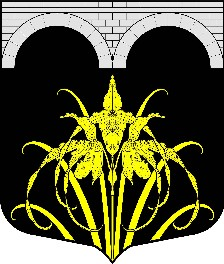 